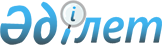 О признании утратившим силу приказа Председателя Агентства Республики Казахстан по делам государственной службы от 31 января 2024 года № 26 "О внесении изменений и дополнений в приказы председателя Агентства Республики Казахстан по делам государственной службы и противодействию коррупции от 20 сентября 2016 года № 1 "Об утверждении Правил, программ и организации тестирования граждан, поступающих на правоохранительную службу" и от 21 февраля 2017 года № 40 "О некоторых вопросах занятия административной государственной должности"Приказ Председателя Агентства Республики Казахстан по делам государственной службы от 9 февраля 2024 года № 32. Зарегистрирован в Министерстве юстиции Республики Казахстан 9 февраля 2024 года № 33988
      Примечание ИЗПИ!      Вводится в действие с 01.02.2024
      В соответствии со статьей 27 Закона Республики Казахстан "О правовых актах", ПРИКАЗЫВАЮ:
      1. Признать утратившим силу приказ Председателя Агентства Республики Казахстан по делам государственной службы от 31 января 2024 года № 26 "О внесении изменений и дополнений в приказы председателя Агентства Республики Казахстан по делам государственной службы и противодействию коррупции от 20 сентября 2016 года № 1 "Об утверждении Правил, программ и организации тестирования граждан, поступающих на правоохранительную службу" и от 21 февраля 2017 года № 40 "О некоторых вопросах занятия административной государственной должности" (зарегистрирован в Реестре государственной регистрации нормативных правовых актов за № 33953).
      2. Департаменту отбора на государственную службу Агентства Республики Казахстан по делам государственной службы в установленном законодательством порядке обеспечить:
      1) государственную регистрацию настоящего приказа в Министерстве юстиции Республики Казахстан;
      2) размещение настоящего приказа на интернет-ресурсе Агентства Республики Казахстан по делам государственной службы.
      3. Контроль за исполнением настоящего приказа возложить на заместителя Председателя Агентства Республики Казахстан по делам государственной службы, курирующего вопросы государственной службы.
      4. Настоящий приказ вводится в действие с 1 февраля 2024 года и подлежит официальному опубликованию.
					© 2012. РГП на ПХВ «Институт законодательства и правовой информации Республики Казахстан» Министерства юстиции Республики Казахстан
				
      Председатель АгентстваРеспублики Казахстанпо делам государственной службы

Д. Жазықбай
